PRAYER COMMITMENT FOR MISSION OUTREACHI, ____________________________________________________ (prayer partner), hereby enter into a commitment, along with, _______________________________ (person going on outreach), to faithfully pray daily that God will be glorified in the Mission Outreach in _____________________________________ on the dates of _______________________ to 									(date leaving)___________________________________. I commitment to pray that God’s will for the                     (date returning)mission will be accomplished in the lives of the people that are ministered to, along with the members of the team. I will pray that each team member will be filled with the Holy Spirit and will accomplish great things for God’s Kingdom. I will pray that each one of the team members will be sensitive to God’s direction and His power that is available to them to accomplish His holy will. ________________________________________________(Name)________________________________________________(Date)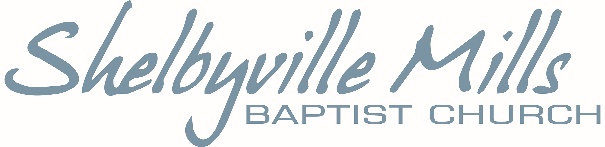     Pointing the Way with Truth